                   БҰЙРЫҚ                                                                     ПРИКАЗ№___________                                                            «     »  мамыр  2018 ж.Тендерлік құжатты бекіту туралы        Қазақстан Республикасының Қазақстан Республикасының 2009 жылғы 18 қыркүйектегі № 1193-ІV «Халық денсаулығы» кодексінің 10 бабының            8 тармағы және Қазақстан Республикасы Үкіметінің 2009 жылғы                         30 қазандағы № 1729 қаулысымен бекітілген Тегін медициналық көмектің кепілдік берілген көлемін және міндетті әлеуметтік медициналық сақтандыру жүйесіндегі медициналық көмекті көрсету бойынша дәрілік заттарды, профилактикалық (иммундық-биологиялық, диагностикалық, дезинфекциялық) препараттарды, медициналық мақсаттағы бұйымдар мен медициналық техниканы, фармацевтикалық қызметтер көрсетуді сатып алуды ұйымдастыру және өткізу Қағидасына сәйкес БҰЙЫРАМЫН:Тендер бойынша тендерлік құжаттамалар, медициналық мақсатта қолданылатын өнімдерді сатып алу туралы тиісті құжаттар бекітілсін.Тендер өткізуге арналған тендерлік комиссия құрамын бекітілсін:Төраға: Г.Ж. Неталина /директор/Төраға орынбасары: Мирманова Г.Ж. /эпидемиолог/ Комиссия құрамы: Н.Қ. Уайсбаева /бас есепші/З.А. Торежанова /бас медбикесі/Г.О. Кадырова /инфекциялық бақылау медбикесі/Хатшы: Д.Е.Аманова /мемлекеттік сатып алу менеджері/           Директор                                                          Г.Ж. НеталинаҚАЗАҚСТАН РЕСПУБЛИКАСЫДЕНСАУЛЫҚ САҚТАУМИНИСТРЛІГІАҚТӨБЕ  ОБЛЫСТЫҚҚАН ОРТАЛЫҒЫ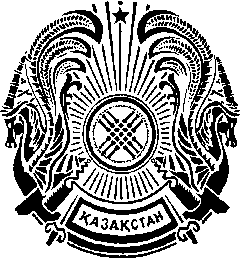 РЕСПУБЛИКА  КАЗАХСТАНМИНИСТЕРСТВО ЗДРАВООХРАНЕНИЯАКТЮБИНСКИЙ    ОБЛАСТНОЙ ЦЕНТР  КРОВИ